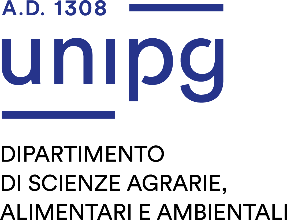 COMUNICAZIONE USCITA DIDATTICA(1)  Si ricorda che nel corso della visita non è permesso consumare cibi cucinati, assaggi, ingredienti e/o semilavorati alimentari ed altri alimenti che possano comportare un danno biologico per gli studenti. Qualora la visita si protragga oltre l’orario della pausa pranzo, la stessa dovrà essere interrotta per permettere agli studenti di consumare il pasto in modo autonomo.DocenteInsegnamentoCorso di LaureaData uscitaDestinazioneMezzo/i utilizzato/iOrario di partenzaOrario di ritorno previstoProgramma visita (1)Elenco Studenti/matricola